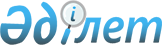 О внесении изменений в решение маслихата от 20 декабря 2011 года № 541 "О городском бюджете города Рудного на 2012-2014 годы"Решение маслихата города Рудного Костанайской области от 16 февраля 2012 года № 16. Зарегистрировано Управлением юстиции города Рудного Костанайской области 24 февраля 2012 года № 9-2-203

      В соответствии со статьями 106 и 109 Бюджетного кодекса Республики Казахстан от 4 декабря 2008 года, статьей 6 Закона Республики Казахстан от 23 января 2001 года "О местном государственном управлении и самоуправлении в Республике Казахстан" маслихат РЕШИЛ:



      1. Внести в решение маслихата "О городском бюджете города Рудного на 2012-2014 годы" от 20 декабря 2011 года № 541 (номер в Реестре государственной регистрации нормативных правовых актов 9-2-197, опубликованное 20 января 2012 года в городской газете "Рудненский рабочий") следующие изменения:



      в пункте 1 указанного решения:



      подпункт 1) изложить в новой редакции:



      "доходы – 9755592,0 тысячи тенге, в том числе по:

      налоговым поступлениям – 7837368,0 тысяч тенге;

      неналоговым поступлениям – 20470,0 тысяч тенге;

      поступлениям от продажи основного капитала – 349667,0 тысяч тенге;

      поступлениям трансфертов – 1548087,0 тысяч тенге;";



      подпункт 2) изложить в новой редакции:



      "2) затраты – 9893908,9 тысячи тенге;";



      подпункт 4) изложить в новой редакции:



      "4) сальдо по операциям с финансовыми активами – 40435,0 тысяч тенге, в том числе:

      приобретение финансовых активов – 40435,0 тысяч тенге;";



      пункт 3 указанного решения изложить в новой редакции:



      "3. Утвердить резерв местного исполнительного органа города Рудного на 2012 год в сумме 79274,9 тысячи тенге.";



      приложение 1 к указанному решению изложить в новой редакции согласно приложению к настоящему решению.



      2. Настоящее решение вводится в действие с 1 января 2012 года.      Председатель

      внеочередной сессии

      городского маслихата                       В. Бушуева      Секретарь

      городского маслихата                       В. Лощинин      СОГЛАСОВАНО:      Начальник

      государственного учреждения

      "Рудненский городской отдел

      финансов" акимата города Рудного

      ____________________ М. Дуспулов      Начальник государственного

      учреждения "Рудненский

      городской отдел экономики

      и бюджетного планирования"

      акимата города Рудного

      _____________ С. Искуженов

Приложение      

к решению маслихата  

от 16 февраля 2012 года 

№ 16        Приложение 1     

к решению маслихата  

от 20 декабря 2011 года 

№ 541          Городской бюджет города Рудного

на 2012 год
					© 2012. РГП на ПХВ «Институт законодательства и правовой информации Республики Казахстан» Министерства юстиции Республики Казахстан
				КатегорияКатегорияКатегорияКатегорияСумма,

тысяч

тенгеКлассКлассКлассСумма,

тысяч

тенгеПодклассПодклассСумма,

тысяч

тенгеНаименованиеСумма,

тысяч

тенгеI. Доходы9755592,01Налоговые поступления7837368,0101Подоходный налог3104631,01012Индивидуальный подоходный налог3104631,0103Социальный налог2287000,01031Социальный налог2287000,0104Hалоги на собственность685389,01041Hалоги на имущество471300,01043Земельный налог25889,01044Hалог на транспортные средства188200,0105Внутренние налоги на товары, работы и

услуги1735749,01052Акцизы1219088,01053Поступления за использование природных и

других ресурсов472574,01054Сборы за ведение предпринимательской и

профессиональной деятельности41505,01055Налог на игорный бизнес2582,0108Обязательные платежи, взимаемые за

совершение юридически значимых действий и

(или) выдачу документов уполномоченными

на то государственными органами или

должностными лицами24599,01081Государственная пошлина24599,02Неналоговые поступления20470,0201Доходы от государственной собственности19234,02011Поступления части чистого дохода

государственных предприятий823,02015Доходы от аренды имущества, находящегося

в государственной собственности18411,0206Прочие неналоговые поступления1236,02061Прочие неналоговые поступления1236,03Поступления от продажи основного капитала349667,0301Продажа государственного имущества,

закрепленного за государственными

учреждениями138802,03011Продажа государственного имущества,

закрепленного за государственными

учреждениями138802,0303Продажа земли и нематериальных активов210865,03031Продажа земли100000,03032Продажа нематериальных активов110865,04Поступления трансфертов1548087,0402Трансферты из вышестоящих органов

государственного управления1548087,04022Трансферты из областного бюджета1548087,0Функциональная группаФункциональная группаФункциональная группаФункциональная группаФункциональная группаСумма,

тысяч

тенгеФункциональная подгруппаФункциональная подгруппаФункциональная подгруппаФункциональная подгруппаСумма,

тысяч

тенгеАдминистратор бюджетных программАдминистратор бюджетных программАдминистратор бюджетных программСумма,

тысяч

тенгеПрограммаПрограммаСумма,

тысяч

тенгеНаименованиеСумма,

тысяч

тенгеII. Затраты9893908,901Государственные услуги общего

характера204744,71Представительные, исполнительные и

другие органы, выполняющие общие

функции государственного управления145090,7112Аппарат маслихата района (города

областного значения)13752,0001Услуги по обеспечению деятельности

маслихата района (города областного

значения)13752,0122Аппарат акима района (города

областного значения)95312,7001Услуги по обеспечению деятельности

акима района (города областного

значения)70202,7003Капитальные расходы государственного

органа25110,0123Аппарат акима района в городе,

города районного значения, поселка,

аула (села), аульного (сельского)

округа36026,0001Услуги по обеспечению деятельности

акима района в городе, города

районного значения, поселка, аула

(села), аульного (сельского) округа30026,0022Капитальные расходы государственного

органа6000,02Финансовая деятельность44543,0452Отдел финансов района (города

областного значения)44543,0001Услуги по реализации государственной

политики в области исполнения

бюджета района (города областного

значения) и управления коммунальной

собственностью района (города

областного значения)16427,0003Проведение оценки имущества в целях

налогообложения7862,0004Организация работы по выдаче разовых

талонов и обеспечение полноты сбора

сумм от реализации разовых талонов9131,0010Приватизация, управление

коммунальным имуществом,

постприватизационная деятельность и

регулирование споров, связанных с

этим2700,0011Учет, хранение, оценка и реализация

имущества, поступившего в

коммунальную собственность3553,0018Капитальные расходы государственного

органа4870,05Планирование и статистическая

деятельность15111,0453Отдел экономики и бюджетного

планирования района (города

областного значения)15111,0001Услуги по реализации государственной

политики в области формирования и

развития экономической политики,

системы государственного

планирования и управления района

(города областного значения)14611,0004Капитальные расходы государственного

органа500,002Оборона5479,01Военные нужды5479,0122Аппарат акима района (города

областного значения)5479,0005Мероприятия в рамках исполнения

всеобщей воинской обязанности5479,003Общественный порядок, безопасность,

правовая, судебная,

уголовно-исполнительная деятельность14849,01Правоохранительная деятельность14849,0458Отдел жилищно-коммунального

хозяйства, пассажирского транспорта

и автомобильных дорог района (города

областного значения)14849,0021Обеспечение безопасности дорожного

движения в населенных пунктах14849,004Образование3130065,31Дошкольное воспитание и обучение620557,0464Отдел образования района (города

областного значения)620557,0009Обеспечение дошкольного воспитания и

обучения614561,0021Увеличение размера доплаты за

квалификационную категорию

воспитателям дошкольных организаций

образования за счет трансфертов из

республиканского бюджета5996,02Начальное, основное среднее и общее

среднее образование2394984,3123Аппарат акима района в городе,

города районного значения, поселка,

аула (села), аульного (сельского)

округа3603,0005Организация бесплатного подвоза

учащихся до школы и обратно в

аульной (сельской) местности3603,0464Отдел образования района (города

областного значения)2391381,3003Общеобразовательное обучение2130816,3006Дополнительное образование для детей208034,0063Повышение оплаты труда учителям,

прошедшим повышение квалификации по

учебным программам АОО "Назарбаев

интеллектуальные школы" за счет

трансфертов из республиканского

бюджета1324,0064Увеличение размера доплаты за

квалификационную категорию учителям

школ за счет трансфертов из

республиканского бюджета51207,09Прочие услуги в области образования114524,0464Отдел образования района (города

областного значения)95524,0001Услуги по реализации государственной

политики на местном уровне в области

образования15063,0005Приобретение и доставка учебников,

учебно-методических комплексов для

государственных учреждений

образования района (города

областного значения)21400,0015Ежемесячные выплаты денежных средств

опекунам (попечителям) на содержание

ребенка-сироты (детей-сирот), и

ребенка (детей), оставшегося без

попечения родителей за счет

трансфертов из республиканского

бюджета51361,0020Обеспечение оборудованием,

программным обеспечением

детей-инвалидов, обучающихся на дому

за счет трансфертов из

республиканского бюджета7700,0467Отдел строительства района (города

областного значения)19000,0037Строительство и реконструкция

объектов образования19000,006Социальная помощь и социальное

обеспечение528111,02Социальная помощь469603,0451Отдел занятости и социальных

программ района (города областного

значения)469603,0002Программа занятости104605,0005Государственная адресная социальная

помощь9632,0006Оказание жилищной помощи62010,0007Социальная помощь отдельным

категориям нуждающихся граждан по

решениям местных представительных

органов86427,0010Материальное обеспечение

детей-инвалидов, воспитывающихся и

обучающихся на дому3582,0013Социальная адаптация лиц, не имеющих

определенного местожительства96255,0015Территориальные центры социального

обслуживания пенсионеров и инвалидов62730,0016Государственные пособия на детей до

18 лет7536,0017Обеспечение нуждающихся инвалидов

обязательными гигиеническими

средствами и предоставление услуг

специалистами жестового языка,

индивидуальными помощниками в

соответствии с индивидуальной

программой реабилитации инвалида21722,0023Обеспечение деятельности центров

занятости населения15104,09Прочие услуги в области социальной

помощи и социального обеспечения58508,0451Отдел занятости и социальных

программ района (города областного

значения)58508,0001Услуги по реализации государственной

политики на местном уровне в области

обеспечения занятости и реализации

социальных программ для населения56347,0011Оплата услуг по зачислению, выплате

и доставке пособий и других

социальных выплат1005,0021Капитальные расходы государственного

органа1156,007Жилищно-коммунальное хозяйство924444,21Жилищное хозяйство692214,2458Отдел жилищно-коммунального

хозяйства, пассажирского транспорта

и автомобильных дорог района (города

областного значения)98544,0003Организация сохранения

государственного жилищного фонда53045,0031Изготовление технических паспортов

на объекты кондоминиумов45499,0467Отдел строительства района (города

областного значения)593670,2003Проектирование, строительство и

(или) приобретение жилья

государственного коммунального

жилищного фонда176100,2004Проектирование, развитие,

обустройство и (или) приобретение

инженерно-коммуникационной

инфраструктуры21221,0022Строительство и (или) приобретение

жилья и развитие

инженерно-коммуникационной

инфраструктуры в рамках Программы

занятости 2020396349,02Коммунальное хозяйство66460,0458Отдел жилищно-коммунального

хозяйства, пассажирского транспорта

и автомобильных дорог района (города

областного значения)60787,0012Функционирование системы

водоснабжения и водоотведения8417,0026Организация эксплуатации тепловых

сетей, находящихся в коммунальной

собственности районов (городов

областного значения)18550,0028Развитие коммунального хозяйства3462,0029Развитие системы водоснабжения30358,0467Отдел строительства района (города

областного значения)5673,0005Развитие коммунального хозяйства5673,03Благоустройство населенных пунктов165770,0123Аппарат акима района в городе,

города районного значения, поселка,

аула (села), аульного (сельского)

округа10528,0008Освещение улиц населенных пунктов4065,0009Обеспечение санитарии населенных

пунктов263,0011Благоустройство и озеленение

населенных пунктов6200,0458Отдел жилищно-коммунального

хозяйства, пассажирского транспорта

и автомобильных дорог района (города

областного значения)155242,0015Освещение улиц в населенных пунктах33364,0016Обеспечение санитарии населенных

пунктов49000,0017Содержание мест захоронений и

захоронение безродных3750,0018Благоустройство и озеленение

населенных пунктов69128,008Культура, спорт, туризм и

информационное пространство449786,81Деятельность в области культуры108722,6455Отдел культуры и развития языков

района (города областного значения)108708,0003Поддержка культурно-досуговой работы108708,0467Отдел строительства района (города

областного значения)14,6011Развитие объектов культуры14,62Спорт209705,2465Отдел физической культуры и спорта

района (города областного значения)194676,0005Развитие массового спорта и

национальных видов спорта187000,0006Проведение спортивных соревнований

на районном (города областного

значения) уровне7676,0467Отдел строительства района (города

областного значения)15029,2008Развитие объектов спорта и туризма15029,23Информационное пространство104349,0455Отдел культуры и развития языков

района (города областного значения)74749,0006Функционирование районных

(городских) библиотек58378,0007Развитие государственного языка и

других языков народа Казахстана16371,0456Отдел внутренней политики района

(города областного значения)29600,0002Услуги по проведению государственной

информационной политики через газеты

и журналы11800,0005Услуги по проведению государственной

информационной политики через

телерадиовещание17800,09Прочие услуги по организации

культуры, спорта, туризма и

информационного пространства27010,0455Отдел культуры и развития языков

района (города областного значения)8348,0001Услуги по реализации государственной

политики на местном уровне в области

развития языков и культуры8348,0456Отдел внутренней политики района

(города областного значения)13866,0001Услуги по реализации государственной

политики на местном уровне в области

информации, укрепления

государственности и формирования

социального оптимизма граждан11216,0003Реализация мероприятий в сфере

молодежной политики2200,0006Капитальные расходы государственного

органа450,0465Отдел физической культуры и спорта

района (города областного значения)4796,0001Услуги по реализации государственной

политики на местном уровне в сфере

физической культуры и спорта4796,009Топливно-энергетический комплекс и

недропользование5000,09Прочие услуги в области

топливно-энергетического комплекса и

недропользования5000,0458Отдел жилищно-коммунального

хозяйства, пассажирского транспорта

и автомобильных дорог района (города

областного значения)5000,0019Развитие теплоэнергетической системы5000,010Сельское, водное, лесное, рыбное

хозяйство, особо охраняемые

природные территории, охрана

окружающей среды и животного мира,

земельные отношения68993,61Сельское хозяйство28247,6467Отдел строительства района (города

областного значения)19021,6010Развитие объектов сельского

хозяйства19021,6474Отдел сельского хозяйства и

ветеринарии района (города

областного значения)9226,0001Услуги по реализации государственной

политики на местном уровне в сфере

сельского хозяйства и ветеринарии5863,0007Организация отлова и уничтожения

бродячих собак и кошек3130,0012Проведение мероприятий по

идентификации сельскохозяйственных

животных233,06Земельные отношения39287,0463Отдел земельных отношений района

(города областного значения)39287,0001Услуги по реализации государственной

политики в области регулирования

земельных отношений на территории

района (города областного значения)10309,0003Земельно-хозяйственное устройство

населенных пунктов28978,09Прочие услуги в области сельского,

водного, лесного, рыбного хозяйства,

охраны окружающей среды и земельных

отношений1459,0474Отдел сельского хозяйства и

ветеринарии района (города

областного значения)1459,0013Проведение противоэпизоотических

мероприятий1459,011Промышленность, архитектурная,

градостроительная и строительная

деятельность22245,02Архитектурная, градостроительная и

строительная деятельность22245,0467Отдел строительства района (города

областного значения)14953,0001Услуги по реализации государственной

политики на местном уровне в области

строительства14953,0468Отдел архитектуры и

градостроительства района (города

областного значения)7292,0001Услуги по реализации государственной

политики в области архитектуры и

градостроительства на местном уровне7292,012Транспорт и коммуникации836478,81Автомобильный транспорт836478,8123Аппарат акима района в городе,

города районного значения, поселка,

аула (села), аульного (сельского)

округа1905,0013Обеспечение функционирования

автомобильных дорог в городах

районного значения, поселках, аулах

(селах), аульных (сельских) округах1905,0458Отдел жилищно-коммунального

хозяйства, пассажирского транспорта

и автомобильных дорог района (города

областного значения)834573,8022Развитие транспортной инфраструктуры638234,0023Обеспечение функционирования

автомобильных дорог196339,813Прочие110098,93Поддержка предпринимательской

деятельности и защита конкуренции5407,0469Отдел предпринимательства района

(города областного значения)5407,0001Услуги по реализации государственной

политики на местном уровне в области

развития предпринимательства и

промышленности5407,09Прочие104691,9452Отдел финансов района (города

областного значения)79274,9012Резерв местного исполнительного

органа района (города областного

значения)79274,9458Отдел жилищно-коммунального

хозяйства, пассажирского транспорта

и автомобильных дорог района (города

областного значения)25417,0001Услуги по реализации государственной

политики на местном уровне в области

жилищно-коммунального хозяйства,

пассажирского транспорта и

автомобильных дорог25297,0013Капитальные расходы государственного

органа120,015Трансферты3593612,61Трансферты3593612,6452Отдел финансов района (города

областного значения)3593612,6006Возврат неиспользованных

(недоиспользованных) целевых

трансфертов31355,6007Бюджетные изъятия3560126,0024Целевые текущие трансферты в

вышестоящие бюджеты в связи с

передачей функций государственных

органов из нижестоящего уровня

государственного управления в

вышестоящий2131,0III. Чистое бюджетное кредитование158000,0Бюджетные кредиты158000,013Прочие158000,09Прочие158000,0458Отдел жилищно-коммунального

хозяйства, пассажирского транспорта

и автомобильных дорог района (города

областного значения)158000,0039Бюджетные кредиты на проведение

ремонта общего имущества объектов

кондоминиум158000,0IV. Сальдо по операциям с

финансовыми активами40435,0Приобретение финансовых активов40435,013Прочие40435,09Прочие40435,0458Отдел жилищно-коммунального

хозяйства, пассажирского транспорта

и автомобильных дорог района (города

областного значения)40435,0065Формирование или увеличение

уставного капитала юридических лиц40435,0V. Дефицит (профицит) бюджета-336751,9VI. Финансирование дефицита

(использование профицита) бюджета336751,9